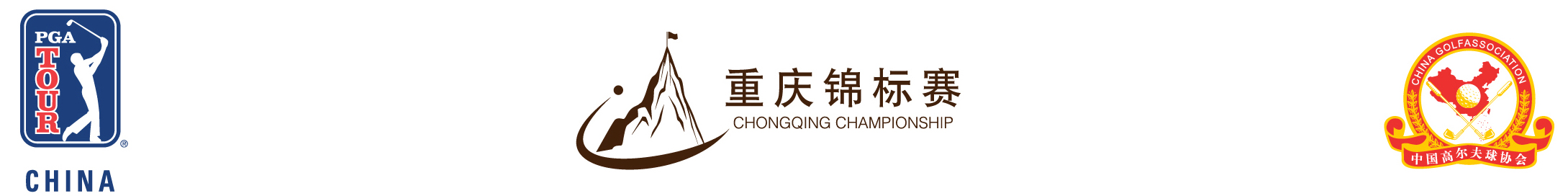 FOR RELEASE: March 24, 2018CONTACTS:John Higginson, PGA TOUR Series-China, john@ii-int.comLaury Livsey, PGA TOUR, laurylivsey@pgatourhq.comThird-Round LeaderboardChongqing ChampionshipHarrold on track to be England’s first winner on PGA TOUR Series-ChinaCHONGQING, China—William Harrold remains on course to become England’s first PGA TOUR Series-China winner after a 2-under 70 at the Poly Golf Club. That put him 13-under and five strokes clear heading into the final round of the Chongqing Championship.Canada’s Peter Campbell, who missed the cut at last week’s Chengdu Championship, fired a 68 in difficult conditions to tie for second at 8-under with Chinese Taipei’s Chiehpo Lee (70). Hong Kong’s Motin Yeung), Japan’s Yuwa Kosaihira and American Trevor Sluman are tied for fourth, at 7-under, one ahead of Australia’s Max McCardle and Japan’s Taihei Sato). Harrold, who tied for second last week in his Series debut, in Chengdu, managed to stay relaxed and extend his lead after a steady round that featured three birdies and one bogey.“I just managed to keep cool and didn’t fluster too much. I hit a bad shot on hole 12, but I recovered nicely. I thought I’d lost my ball, but I found it, chipped it out and managed to save par,” said Harrold, who’s nicknamed the “Swinging Farmer’ in tribute to his dad, Winston, a folk guitarist known as the “Singing Farmer.”Harrold won his last pro title in 2014, but rounds of 67, 66 and 70 have put the 29-year-old in a good position to win again—although he’s far from overconfident.“It’s only five shots, that’s easily made up, but if I can play well again, we should be fine. There’s nothing I can do about anybody else. If someone shoots 7-, 8-or 9-under tomorrow, they might catch up, but we’ll just see how it goes.” Campbell picked up just one bogey on 15, the course’s most-difficult hole, but recovered to birdie the next two holes to gain some momentum heading into Sunday.“My ball striking all day was solid. I never really had anything off line, and then I made a lot of putts which I think you’ve got to do out here,” said the 35-year-old, who secured conditional status at last month’s International Qualifying Tournament in Haikou.“My best birdie was probably on 16. It was a comeback birdie after making a bad bogey on 15, and that just kind of kept the momentum going. Then I made another one on 17, and it was just a great day overall.” Lee is still hoping to secure his first win since turning pro in 2015. “My irons were good. The tee shot is not the key to doing well on this golf course, but the putting is extremely important. I feel like I am playing comfortably here,” Lee said.“I have never won since I turned pro, so I am looking forward to the final round. My aim this year is to finish top three on the PGA TOUR Series-China Order of Merit.”Pos.NameScores1William Harrold (England)67-66-70—203 (-13)T2Peter Campbell (Canada)70-70-68—208 (-8)T2Chiehpo Lee (Chinese Taipei)69-69-70—208 (-8)T4Trevor Sluman (U.S.)73-69-67—209 (-7)T4Yuwa Kosaihira (Japan)70-70-69—209 (-7)T4Motin Yeung (Hong Kong)72-67-70—209 (-7)T7Taihei Sato (Japan)71-72-67—210 (-6)T7Max McCardle (Australia)68-69-73—210 (-6)T9Todd Baek (South Korea)69-72-70—211 (-5)T9Yi Cao (China)72-67-72—211 (-5)T9Callum Tarren (England)71-67-73—211 (-5)